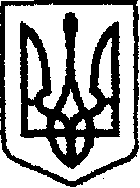 У К Р А Ї Н Ачернігівська обласна державна адміністраціяУПРАВЛІННЯ КАПІТАЛЬНОГО БУДІВНИЦТВАН А К А ЗПро створення комісіїЗ метою повного, всебічного та неупередженого розгляду листа підрядної організації ТОВ «Ніжинська ПШМК» від 09.10.2019 №117-1/33 щодо необхідності внесення змін до проектної документації при проведенні капітального ремонту автомобільної дороги комунальної власності по вул.Л.Українки с.Прохори Борзнянського району. наказую:Створити комісію для розгляду листа ТОВ «Ніжинська ПШМК» від 09.10.2019 №117-1/33.Комісії в термін з 21 жовтня по 25 жовтня 2019 року провести обстеження об’єкта капітального ремонту автомобільної дороги комунальної власності вул. Л.Українки в с. Прохори Борзнянського району. За результатами обстеження та з урахуванням прийнятих у робочому проекті «Капітальний ремонт дороги з твердим покриттям по вул.Л.Українки на відрізку від перехрестя з вул. Широка до тракторного стану в с.Прохори Борзнянського району Чернігівської області» проектних рішень скласти акт на додаткові роботи, а також у разі необхідності скласти акт обстеження, в якому внести пропозиції щодо шляхів забезпечення виконання ремонтних робіт вищезазначеного об’єкта капітального ремонту.Залучити до складу комісії відповідно до листа ТОВ «Ніжинська ПШМК» від 09.10.2019 №117-1/33 (за згодою):Залучити до складу комісії (за згодою):Затвердити склад комісії згідно з додатком. Контроль за виконанням наказу залишаю за собою.Складкомісії щодо необхідності внесення змін до проектної документації при проведенні капітального ремонту дороги з твердим покриттям по вул.Л.Українки на відрізку від перехрестя з вул. Широка до тракторного стану в с.Прохори Борзнянського району Чернігівської області.Голова комісії:Члени комісії:від21.10.2019 р.             Чернігів№474Гавриленка М.М.Директора ТОВ «Ніжинська ПШМК»Дорохіна А.В.Головного інженера проекту ПП "ЕТАЛОН-БУДПРОЕКТ"НачальникАндрійТИШИНАДодаток наказ начальника Управління капітального будівництва обласної державної адміністрації від 21.10.2019 №474Стариш В.Ф. Начальник відділу розвитку мережі автомобільних доріг УКБ Чернігівської ОДАГавриленко М.М.Директора ТОВ «Ніжинська ПШМК»Дорохін А.В.Головний інженер проекту ПП "ЕТАЛОН-БУДПРОЕКТ"Бортнік С.В.Провідний інженер відділу технічного контролю автомобільних доріг УКБ Чернігівської ОДАПровідний інженер відділу розвитку мережі автомобільних доріг Інна СЕРГІЄНКО